Broughton Jewish Lunch Menu 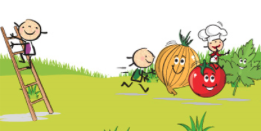 23RD November 2020MondayTuesdayWedsThursdayFridayMain OptionMEATBOLOGNAISEROASTCHICKENFISH FINGERSMEATBALLSOrKOFTAK.N. R VEGETARIAN NUGGETSYears 1 –6VEGETARIANSAUSAGES VegetarianBURGERCORN SCHNITZEL/NUGGETSSAUSAGE ROLLSTRUDELBAKED POTATOESSideMIXED VEGSPAGHETTIGREEN BEANSRICEBAKED BEANSCHIPSSWEETCORNPASTAPOTATOPUFFSDessertFRESH FRUITBISCUITFRUIT COCKTAILFRESHFRUITCAKE